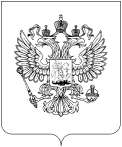 РОСКОМНАДЗОРУПРАВЛЕНИЕ ФЕДЕРАЛЬНОЙ СЛУЖБЫ ПО НАДЗОРУ В СФЕРЕ СВЯЗИ, ИНФОРМАЦИОННЫХ ТЕХНОЛОГИЙ И МАССОВЫХ КОММУНИКАЦИЙ                                           ПО РЕСПУБЛИКЕ КАРЕЛИЯПРИКАЗО внесении изменений в План Управления Федеральной службы по надзору в сфере связи, информационных технологий и массовых коммуникаций по Республики Карелия по противодействию коррупции на 2018-2020 годы Во исполнение мероприятий №№ 2, 18 Плана Управления Роскомнадзора по Республике Карелия (далее - Управление) по противодействию коррупции на 2018-2020 годы, утвержденного приказом Управления от 21.08.2018 № 127 «Об утверждении  Плана Управления Федеральной службы по надзору в сфере связи, информационных технологий и массовых коммуникаций по Республики Карелия по противодействию коррупции на 2018-2020 годы», (далее – План по противодействию коррупции на 2018-2020 годы) а также в целях совершенствования механизмов предупреждения и урегулирования конфликта интересов на федеральной государственной гражданской службе в Управлении п р и к а з ы в а ю:1. Внести изменения в План по противодействию коррупции на 2018-2020 годы.2. Раздел I Плана по противодействию коррупции на 2018-2020 годы дополнить  мероприятием № 12.1 следующего содержания:3.  Раздел II Плана по противодействию коррупции на 2018-2020 годы дополнить  мероприятием № 18.1 следующего содержания:4. Контроль за исполнением приказа оставляю за председателем комиссии Управления Роскомнадзора по Республике Карелия по соблюдению требований к служебному поведению федеральных государственных гражданских служащих и урегулированию конфликта интересов (Р.И. Косновым).Руководитель Управления                                                                          Д.Ю. Артюхин10.10.2018Петрозаводск№   154   №п/пМероприятияОтветственные исполнителиСрок исполненияОжидаемый результат12.1Проведение мониторинга правоприменительной практики по результатам вступивших в законную силу решений судов, арбитражных судов о признании недействительными ненормативных правовых актов, незаконными решений и действий (бездействия) федеральных органов государственной власти, органов государственной власти субъектов Российской Федерации, органов местного самоуправления, других органов и (или) организаций, наделенных федеральным законом отдельными государственными или иными публичными полномочиями, и их должностных лиц.Должностное лицо, ответственное за работу по профилактике коррупционных и иных правонарушений в УправленииДо 15 числа месяца, следующего за отчетным кварталом.Выработка и принятие мер по предупреждению и устранению причин нарушений антикоррупционного законодательства Российской Федерации.№п/пМероприятияОтветственные исполнителиСрок исполненияОжидаемый результат12.1Проведение опроса государственных гражданских служащих Управления о месте работы (получения образования, в том числе, дошкольного, начального, среднего, высшего, дополнительного) и замещаемой должности родственников и свойственников и анализ полученных посредством указанного опроса сведений в целях выявления возможного конфликта интересов. Должностное лицо, ответственное за работу по профилактике коррупционных и иных правонарушений в УправленииЕжегодно, до 15 декабряПредупреждение и урегулирование конфликта интересов в целях предотвращения коррупционных правонарушений. 